Školní parlament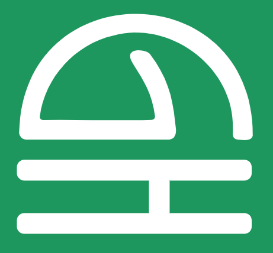 při Gymnáziu, Havířov-Podlesí, p. o.Zápis z únorové schůze Školního parlamentu dne 2.2.2023Schůze se zúčastnilo 17 zástupců, všechny třídy měly dohromady 22 hlasů. Docházka byla evidována.Schůzi vedl Filip Blažek, 7.A.Schůze začala probráním témata šachový turnaj na naší škole:HLASOVÁNÍ – 22 pro, 0 proti, 0 se zdrželi hlasování.Návrh možné podoby turnaje: každý soutěží 7-9 partií, 1 hra trvá 10-15 minut, bude se hrát 4 vyučovací hodiny (2 hodiny vyučování-oběd-2 hodiny odpoledne).Členové se ještě domluví na dni a datumu, termín bude vyhlášen 1.3.2023, čas bude upřesněn, nejlépe ve středu nebo v pátek, ideálně v učebně biologie.Šachový materiál zajistí Michal Horák, 3.B4 a Jiří Havlíček, 8.A.Dále se probírala možná beseda s europoslancem Marcelem Kolajou.HLASOVÁNÍ – 18 pro, 4 proti, 0 se zdrželi hlasování.Milan Kolář, 8.A poprosí paní ředitelku o další podrobnosti. Příští schůze Školního parlamentu se bude konat 23.2.2023 ve 14.00.ZZapsali Beata Mizerová, 1.A a Milan Kolář, 8.A dne 2.2.2023.